Non-odor complaint VNOdor complaint VNMore information requiredVN_20140414.pdf – April 14, 2014 
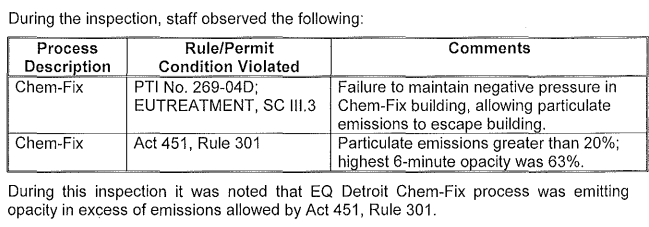 Response: M4545_RVN_20140512VN_20140522.pdf - May 22, 2014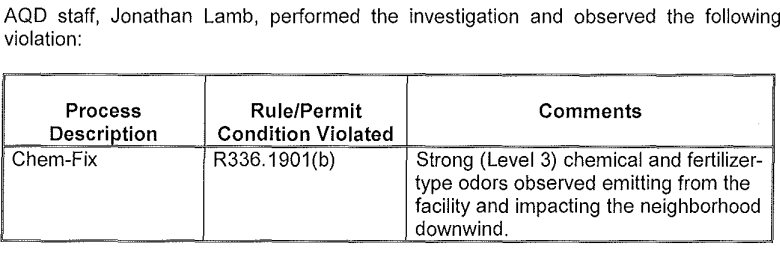 Response: RVN_20140619.pdfVN_20140623.pdf – June 23, 2014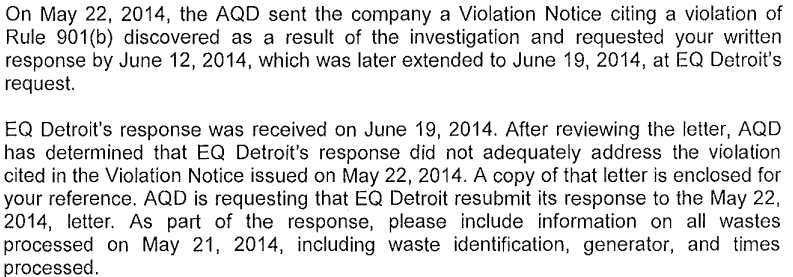 Response: RVN_20140707.pdfVN_20150825.pdf – August 25, 2015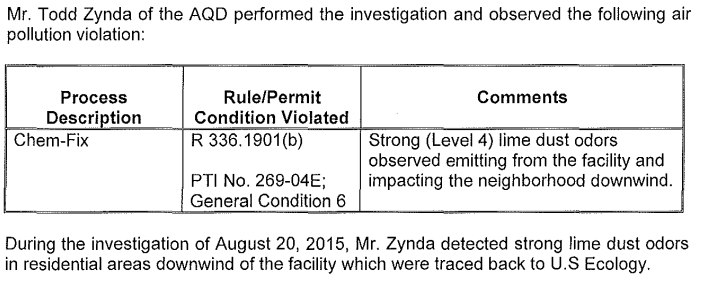 No Response document in EGLE systemVN_20151012.pdf – October 12, 2015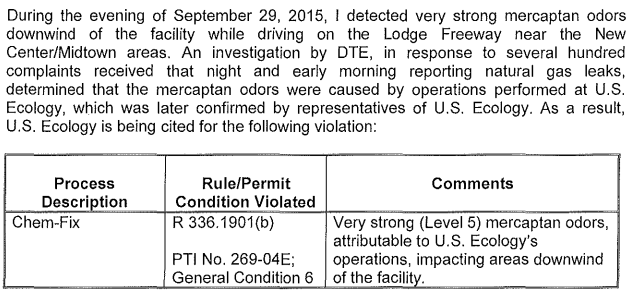 Response: VN_20151027.pdfVN_20160721.pdf – July 21, 2016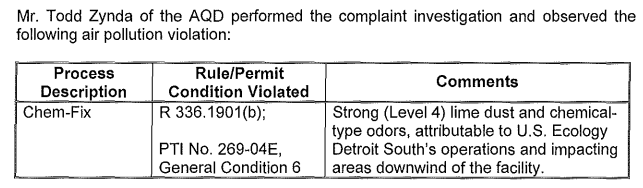 Response: See below SAR_20160819.pdfVN_20160803.pdf – August 3, 2016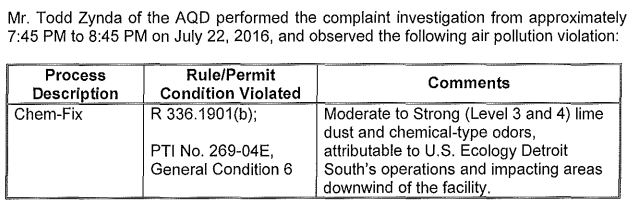 No response letter in EGLE system but a scheduled activity report from an onsite inspection states the following:COMPLAINT/COMPLIANCE HISTORY: The facility has a long history of odor issues dating back to 1995. Since the last inspection on August 27, 2015, the facility has been issued three Violation Notices, dated October 12, 2015, July 21, 2016, and August 3, 2016, for emitting nuisance odors in violation of Rule 901. These odors are suspected to be associated with the waste stabilization/solidification process. At the time of inspection, the outstanding violation notices were unresolved and the facility was considered to be in noncompliance with Rule 901. Note: When investigating complaints alleging odors from EQ Detroit, the inspector should also consider Greater Detroit Resource Recycling as a possible source, especially if the complaint is nondescript, or if the odors are described as "rotting" or "garbage". Both sources have potential for off-site odors; however, the odor from each source is distinctly different in character.SAR_20160819.pdf – August 19, 2016VN_20160923.pd – September 23, 2016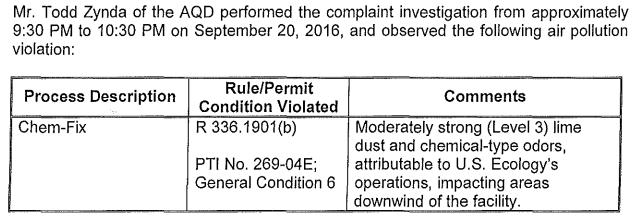 Response: RVN_20161013.pdf (also for October 4, 2016 complaint)VN_20161004.pdf – October 4, 2016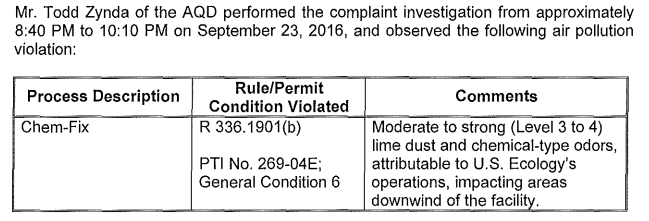 Response: RVN_20161013.pdf (also for October 4, 2016 complaint)VN_20161123.pdf – November 23, 2016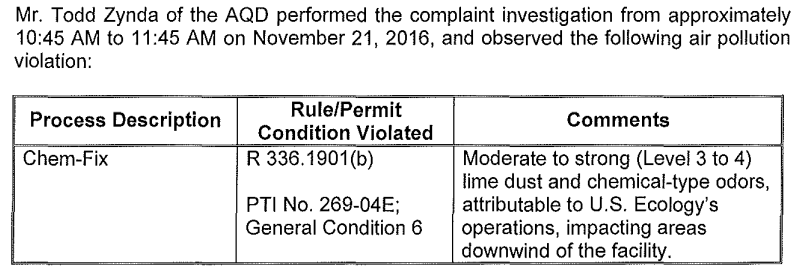 Response: RVN_20161214VN_20170126 – January 26, 2017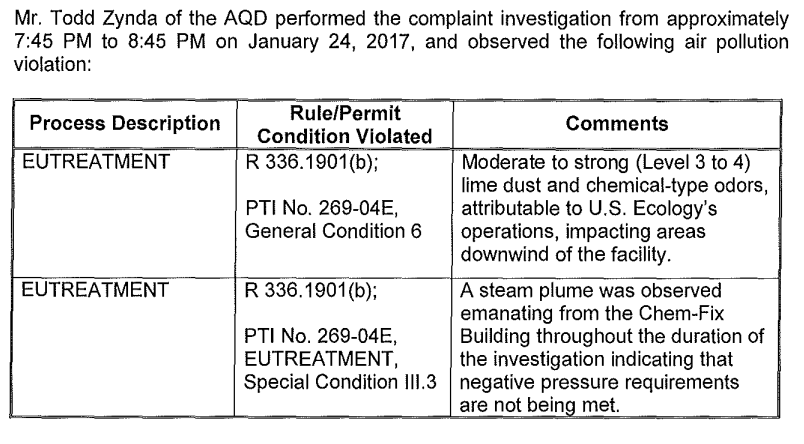 Response: RVN_2017021VN_20170427 – April 27, 2017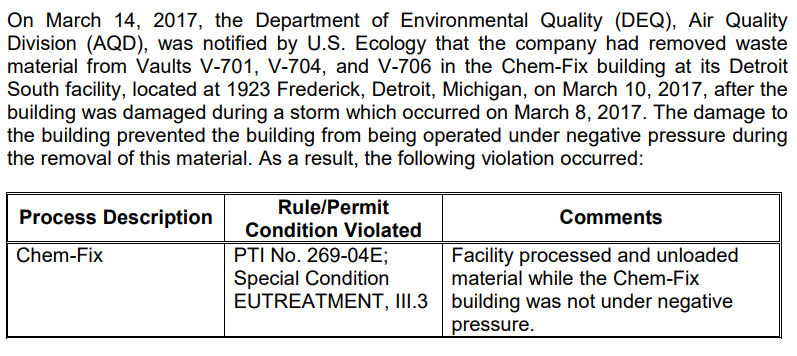 Response: RVN_2017051VN_20170815.pdf – August 15, 2017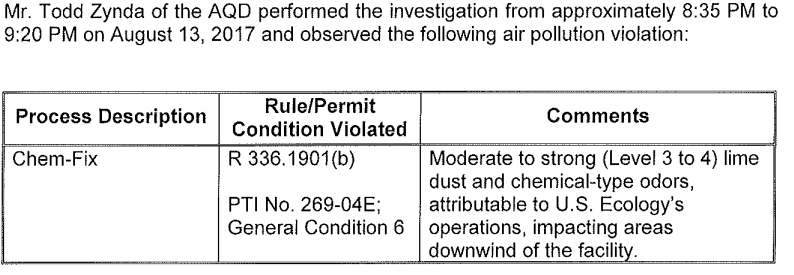 Response: RVN_20170831VN_20180620.pdf – June 20, 2018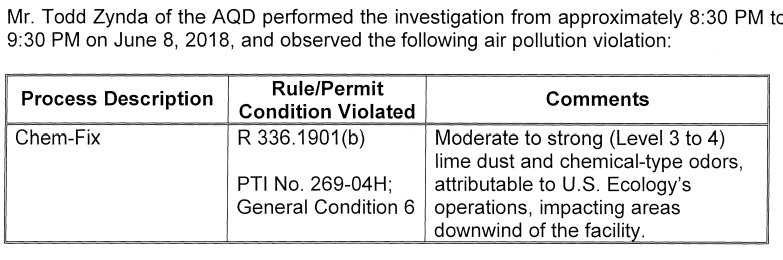 Response: RVN_20180711VN_20180731.pdf – July 31, 2018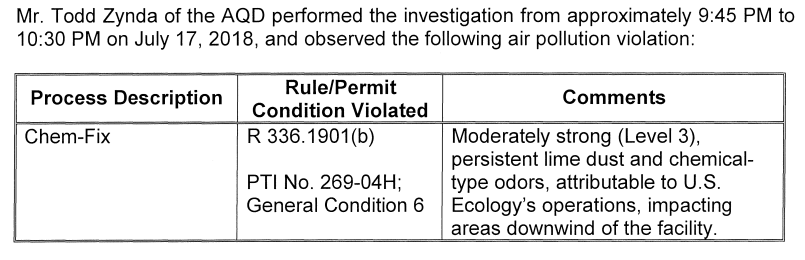 Response: RVN_20180813VN_20180808.pdf – August 8, 2018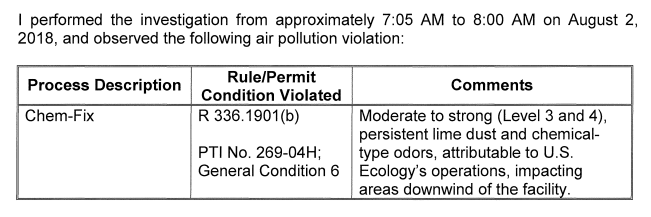 Response: RVN_20180813VN_20180920.pdf – September 20, 2018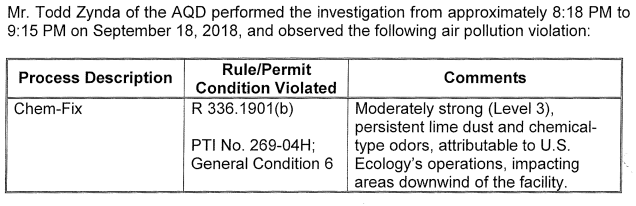 Response: RVN_20181009VN_20190909.pdf – September 9, 2019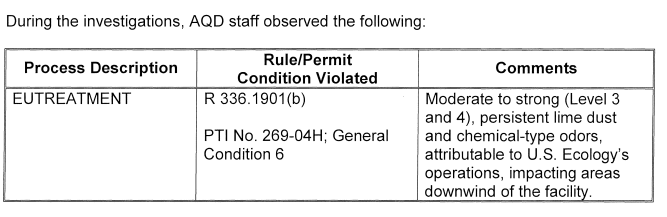 Response: RVN_20190919VN_20200422.pdf – April 22, 2020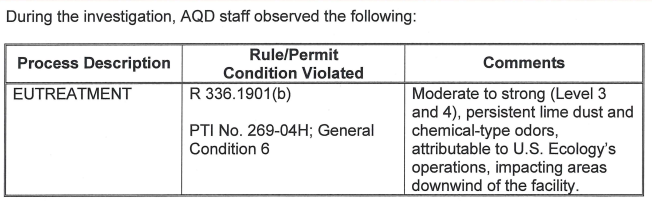 Response: RVN_20200513VN_20200622 – June 22, 2020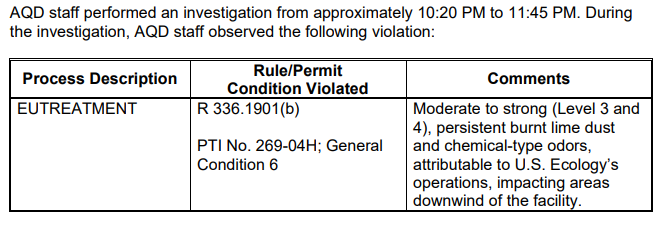 Response: RVN_20200713VN_20200824 – August 24, 2020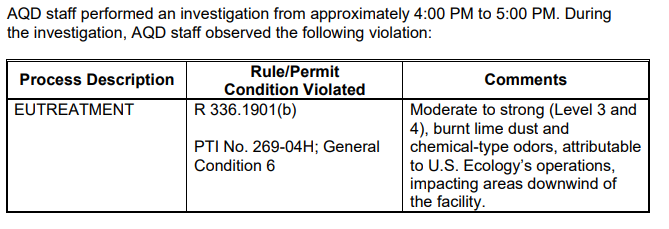 Response: RVN_20200914VN_20200917 – September 17, 2020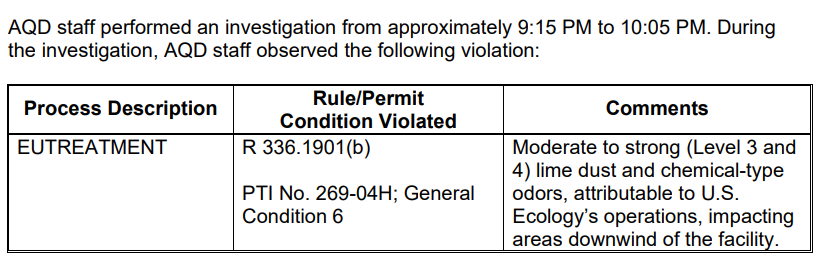 Response: RVN_20201009VN_20201027 – October 27, 2020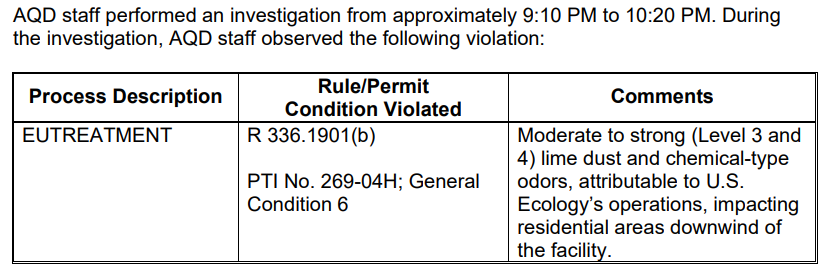 Response: RVN_20201116VN_20201207 – December 7, 2020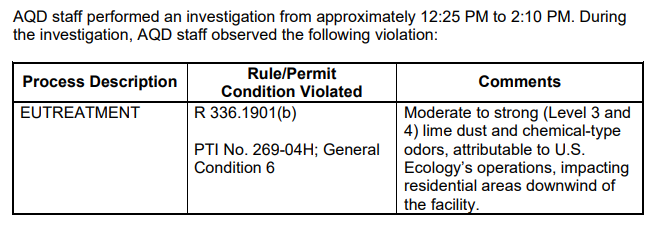 Response: RVN_20201218 (scentometer explained)VN_20210726 – July 28, 2021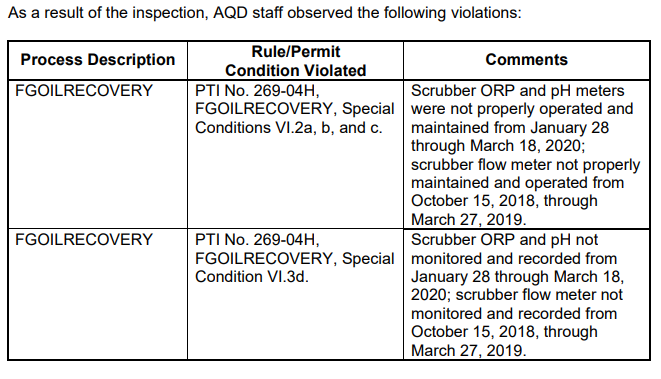 Response: RVN_20210813VN_20211007 – October 7, 2021 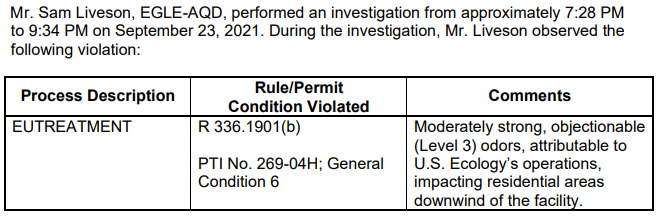 Response: RVN_20211028VN_20211101 – November 1, 2021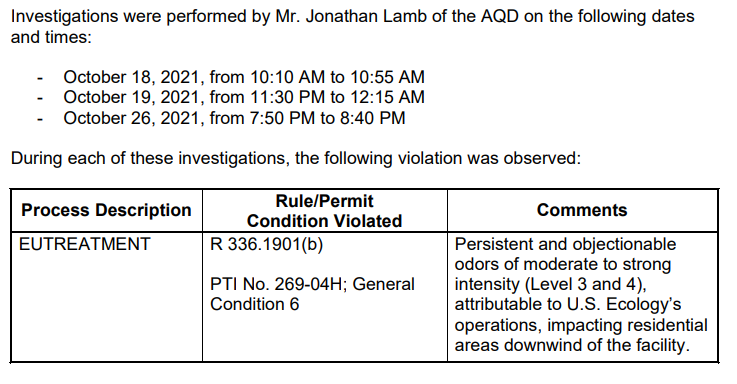 Response: RVN_20211119